ГБПОУ ВИТ400112, г.Волгоград, ул. Арсеньева 8контактные телефоны 67-11-58, 67-33-39электронная почта vit_priem@list.ruсайт www.volit.ruКомитет образования и науки Волгоградской областиСовет директоров профессиональных образовательных организаций Волгоградской областиГосударственное бюджетное профессиональное образовательное учреждение«Волгоградский индустриальный техникум»Региональное УМО по УГС 46.00.00 История и архивоведениеПрограммапроведения регионального круглого стола «ЭЛЕКТРОННЫЙ ДОКУМЕНТООБОРОТ: ИСТОРИЯ ВОПРОСА И ВЫЗОВЫ СОВРЕМЕННОСТИ»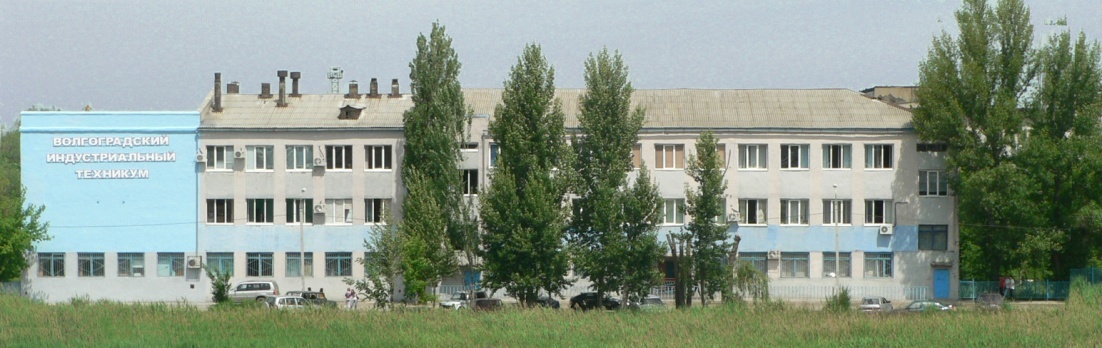 31 октября 2017 годаВолгоград 11.00-11.10ВСТРЕЧА  И РЕГИСТРАЦИЯ УЧАСТНИКОВ Фойе 1-го эт. – 314 ауд.11.10-11.15Приветственное слово участникамБондаренко Ирина Викторовна, заместитель директора по УР ГБПОУ ВИТАвчухова Людмила Васильевна, к.соц.н., начальник отдела по управлению качеством образования ГАПОУ «Волгоградский медицинский колледж» 11.15-13.00ВЫСТУПЛЕНИЯ УЧАСТНИКОВ ( до 7 минут):- Веденина Карина Андреевна «История возникновения электронного документооборота (преподаватель ГБПОУ «Волжский Политехнический техникум»)- Евдокименко Светлана Александровна, Шакулина Дарья Андреевна «История развития электронного документооборота в России» (студент ГБПОУ «Волгоградский технологический колледж»)- Баранова Алина Дмитриевна «Защита электронных документов: ретроспективный анализ» (студент ГБПОУ «Волгоградский индустриальный техникум»)- Хаймина Дарья Витальевна «Электронный документооборот: плюсы и минусы (студент ГБПОУ «Волгоградский технологический колледж»)- Винокурова Альбина Сергеевна «Достоинства и недостатки автоматизации документооборота»  (студент ГБПОУ «Волгоградский технологический колледж»)- Васильева Елена Дмитриевна «Сущность концепции «Электронное правительство» и опыт её реализации» (студент ГБПОУ «Волгоградский технологический колледж»)- Наумова Ксения Ивановна «Особенности обеспечения защиты электронных документов» (студент ГБПОУ «Волжский политехнический техникум»)- Щербакова Алёна Андреевна «Проблемы использования реквизита «Электронная подпись»» (студент ГБПОУ «Волгоградский технологический колледж»)- Эпова Дарья Ивановна «Обеспечение сохранности электронных документов» (студент ГБПОУ «Волгоградский индустриальный техникум»)- Глухова Дарья Игоревна «Принципы виртуальной этики в работе интернет-сервиса «Личный кабинет налогоплательщика для физических лиц» (студент ГБПОУ «Волгоградский технологический колледж»)- Глущук Анна Владимировна «Профессиональная этика в виртуальном делопроизводстве» (студент ГБПОУ «Волжский политехнический техникум»)- Науменко Екатерина Владимировна «Особенности  и правила оформления электронного письма» (Преподаватель ГБПОУ «Волгоградский индустриальный техникум»)- Дубровин Георгий Викторович «Кадровый электронный документооборот» (Преподаватель ГАПОУ «Камышинский политехнический колледж»)- Нестерова Анна Геннадиевна  «Электронное правительство» как вызов современности: преимущество и недостатки» (Преподаватель ГБПОУ «Волгоградский индустриальный техникум»)13.00-13.35Заключительное слово.Бондаренко Ирина Викторовна, заместитель директора по УР ГБПОУ ВИТ Красильникова Ольга Михайловна, заведующая кафедрой отделением «ОС и ДОУ» ГБПОУ «Волгоградский технологический колледж»ВРУЧЕНИЕ СЕРТИФИКАТОВ13.30-14.00Заседание регионального УМО по УГС 46.00.00 История и архивоведение